Zabrze, dnia .............................................Wnioskodawca:Nazwisko, imię / Nazwa.....................................................................................................................................................Adres / siedziba............................................................................................................................................................Adres do korespondencji ...........................................................................................................................................Telefon1 .....................................................PESEL/NIP ……………………………..……/ KRS ………………………….Zwracam się z prośbą o zwrot opłaty skarbowej z tytułu………………………….…………………………..……………………………………………………………………………………………………………………………………………………………………………………………………………………………………uiszczonej w dniu…………………….. w wysokości ……………zł:   w kasie Urzędu Miejskiego w Zabrzu*, przelewem na konto*, u inkasenta opłaty skarbowej…………………………………………………..…od wniosku / zgłoszenia o dokonanie czynności urzędowej, wydanie zaświadczenia, zezwolenia (pozwolenia, koncesji)*   w organie administracji publicznej…………………………………………………………….UZASADNIENIE WNIOSKU……………………………..……………………………………………………………………………………………………………..……………………………………………………………………………………………………………..……………………………………………………………………………………………………………..………………………………………………………………………………Zwrotu proszę dokonać *:□ gotówką w kasie Urzędu Miejskiego w Zabrzu- (nie dotyczy firm) □ przelewem na wskazany rachunek bankowy Wnioskodawcy:□ na adres domowy (zwrot pomniejszony o koszt przekazu pocztowego). .............................................................* niepotrzebne skreślić                                                                              (podpis wnioskodawcy/ podpis i imienna pieczęć)                                                                                                                                                           Załączniki:- Do wniosku należy załączyć dowód zapłaty opłaty skarbowej (oryginał).1 Informacja nieobowiązkowa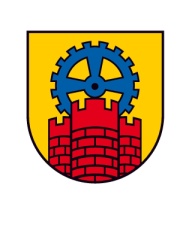 Urząd Miejski w ZabrzuWydział Podatków i Opłat Lokalnychul. Powstańców Śl. 5-7, 41-800 Zabrzetel./ fax: (32) 37-33-385 e-mail: sekretariat_wp@um.zabrze.pl WNIOSEK WP-03Wniosek o dokonanie zwrotu opłaty skarbowej nr wydania: 6; data aktualizacji: 30.05.2018 r. 